ЧЕРКАСЬКА ОБЛАСНА РАДАГОЛОВАР О З П О Р Я Д Ж Е Н Н Я19.08.2021                                                                                        № 324-рПро нагородження Почесноюграмотою Черкаської обласної радиВідповідно до статті 56 Закону України «Про місцеве самоврядування
в Україні», рішення обласної ради від 25.03.2016 № 4-32/VІІ «Про Почесну грамоту Черкаської обласної ради» (зі змінами):1. Нагородити Почесною грамотою Черкаської обласної ради:за багаторічну сумлінну працю, високий професіоналізм, значний особистий внесок у розвиток освіти Черкащини та з нагоди 30-ї річниці незалежності України:2. Контроль за виконанням розпорядження покласти на заступника керуючого справами виконавчого апарату, начальника загального відділу ГОРНУ Н. В. та управління юридичного забезпечення та роботи з персоналом виконавчого апарату обласної ради.Заступник голови		С. ЛІСОВИЙ КАНАЙОльгу Іванівну–директора закладу загальної середньої освіти I-III ступенів с. Золотоношка Драбівської селищної ради Черкаської області;СКОРОФАТОВУЗою Тимофіївну–директора центру розвитку дитини «Сонечко» смт Драбів Драбівської селищної ради Черкаської області;ЧЕРНОВУЛюдмилу Іванівну–директора закладу загальної середньої освіти I-III ступенів с. Драбове-Барятинське Драбівської селищної ради Черкаської області.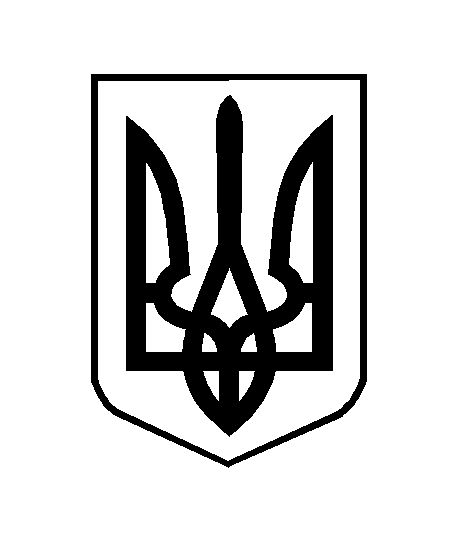 